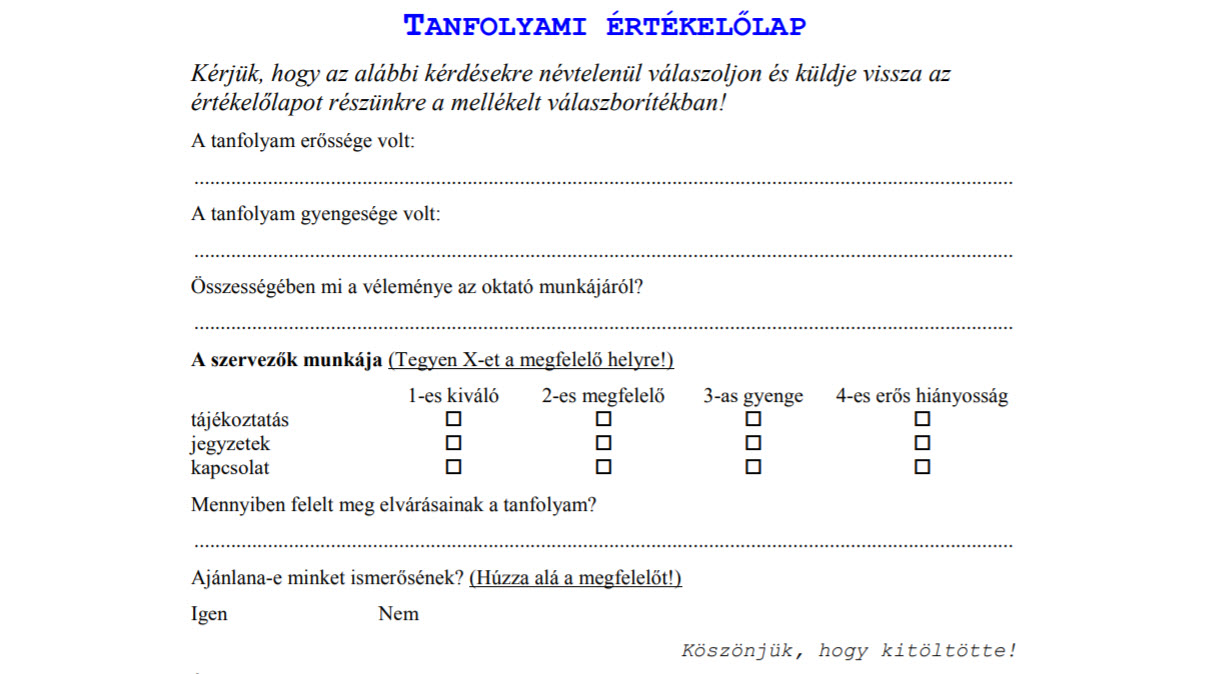 Tanfolyami értékelőlapKérjük, hogy az alábbi kérdésekre névtelenül válaszoljon és küldje vissza az értékelőlapot részünkre a mellékelt válaszborítékban!A tanfolyam erőssége volt:A tanfolyam gyengesége volt:Összességében mi a véleménye az oktató munkájáról?A szervezők munkája (Tegyen X-et a megfelelő helyre!)1-es kiváló 2-es megfelelő 3-as gyenge 4-es erős hiányosságtájékoztatásjegyzetekkapcsolatMennyiben felelt meg elvárásainak a tanfolyam?Ajánlana-e minket ismerősének? (Húzza alá a megfelelőt!)IgenNemKöszönjük, hogy kitöltötte!